ЛИТОВЕЗЬКА    СІЛЬСЬКА РАДАВОЛИНСЬКА ОБЛАСТЬ, ІВАНИЧІВСЬКИЙ     РАЙОНДев’ята   сесія восьмого скликанняР І Ш Е Н Н ЯВід 18 червня  2021року                с.Литовеж                                      № 9/144Про звернення депутатів Литовезької сільської  ради до Верховної Ради України щодо прийняття законопроектів4572, 4573, 4574 і 4575 від 04.01.2021 року	Відповідно до частини 2 статті 43 Закону України "Про місцеве самоврядування в Україні", враховуючи рішення постійних комісій сільської ради від 18 червня 2021 року, Литовезька сільська  рада ВИРІШИЛА:	1.  Ухвалити звернення депутатів Литовезької сільської  ради до Верховної Ради України щодо прийняття законопроектів: «Про внесення змін до Бюджетного кодексу України щодо коштів від приватизації об’єктів державної власності» № 4575 від 04.01.2021 року, «Про внесення змін до Податкового кодексу України (щодо продажу об’єктів державної та комунальної власності)» № 4574 від 04.01.2021 року, «Про внесення змін до Кодексу України про адміністративні правопорушення та Кримінального процесуального кодексу України стосовно удосконалення державної політики управління об’єктами державної і комунальної власності» № 4573 від 04.01.2021 року та «Про внесення змін до Закону України "Про Фонд державного майна України" та інших законодавчих актів України щодо сприяння залученню інвестицій в процесі приватизації та оренди державного і комунального майна» № 4572 від 04.01.2021 року (додається).	2. Секретарю Литовезької сільської ради Мирославі Жуковій  забезпечити направлення цього рішення та додатку до нього Верховній Раді України. 	3.Оприлюднити дане рішення на сайті Литовезької сільської ради.Сільський голова                                                                                   О.Л.Касянчук                                                                                                       Додаток 
                                                                                         до рішення Литовезької сільської  ради                                                                                   Від 18 червня 2021 року № 9/144ЗВЕРНЕННЯ 
депутатів Литовезької сільської  ради до Верховної Ради України щодо прийняття законопроектів: «Про внесення змін до Бюджетного кодексу України щодо коштів від приватизації об’єктів державної власності» № 4575 від 04.01.2021 року, «Про внесення змін до Податкового кодексу України (щодо продажу об’єктів державної та комунальної власності)» № 4574 від 04.01.2021 року, «Про внесення змін до Кодексу України про адміністративні правопорушення та Кримінального процесуального кодексу України стосовно удосконалення державної політики управління об’єктами державної і комунальної власності» № 4573 від 04.01.2021 року та «Про внесення змін до Закону України "Про Фонд державного майна України" та інших законодавчих актів України щодо сприяння залученню інвестицій в процесі приватизації та оренди державного і комунального майна» № 4572 від 04.01.2021 рокуМи, депутати Литовезької сільської  ради, виступаємо за чесну та прозору  приватизацію, що дозволить підняти з руїн покинуті підприємства, привести до ладу занедбане майно і довгобуди, запустити економіку, дати людям роботу і наповнити як державний бюджет, так і бюджети громад. Усі 30 років української незалежності, під виглядом захисту інтересів держави і недопущення приватизації, здійснювався масштабний дерибан. Кошти, майно, нерухомість державних та комунальних підприємств, які мали приносити дохід народу України, працювали на збагачення політиків та корупціонерів різного рівня. В результаті з-понад 3 000 колись працюючих державних підприємств 1 000 давно зупинилися, а їхні борги перевищують вартість. Близько 15% усього народного майна здається в оренду нелегально, збагачуючи корупціонерів.  Ціною такої політики став утрачений промисловий потенціал, занепад інфраструктури та, як наслідок, – втрата робочих місць і трудова міграція.  На наших очах занепадають колись працюючі підприємства. Руїнами стають державні склади та санаторії. Школи та гуртожитки, що за всі 30 років незалежності так ніхто і не добудував, перетворюються на купи сміття. І дуже часто такі об’єкти стають головним болем саме місцевої влади. Тому ми як представники громад зацікавлені, щоб за допомогою малої приватизації вирішити питання довгобудів і занедбаних приміщень, запустити економіку, дати людям роботу у себе вдома, щоб вони не виїжджали за кордон, залучити додаткові кошти до місцевих бюджетів.  Закликаємо Верховну Раду України ухвалити пакет законопроектів щодо малої приватизації №№: 4572, 4573, 4574 і 4575, які усувають штучні бюрократичні перешкоди і спрощують процедуру підготовки до приватизації об’єктів як державної, так і комунальної власності.Усі 100% коштів від приватизації комунального майна, за загальним правилом, мають спрямовуватися до місцевих бюджетів. Але закликаємо  парламент також передбачити в новому законодавстві правило, за яким 10% коштів від приватизації державного майна надходитиме в бюджет громади, на території якої знаходиться актив.Вважаємо, що це справедливий підхід, оскільки занедбане державне майно часто стає проблемою конкретної громади, в якій воно знаходиться. Тому держава має розділити з місцевою владою не лише шкоду, а й потенційні вигоди від державної власності.Водночас ми наполягаємо на тому, що Україна має зберегти контроль над підприємствами і активами, які мають стратегічний характер, належать до об’єктів критичної інфраструктури, оборони або мають важливе значення для народу України. Їхній статус і надалі має захищатися на рівні закону. Ми переконані, що мала приватизація поверне до життя колишні заводи, магазини, гуртожитки і санаторії, що за стільки років перетворилися на справжні пам’ятники безгосподарності, корупції і втрачених можливостей.                                                                                                                      УХВАЛЕНО 
                                                                                        рішенням Литовезької          сільської  ради                                                                                 Від 18 червня 2021 року № 9/144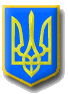 